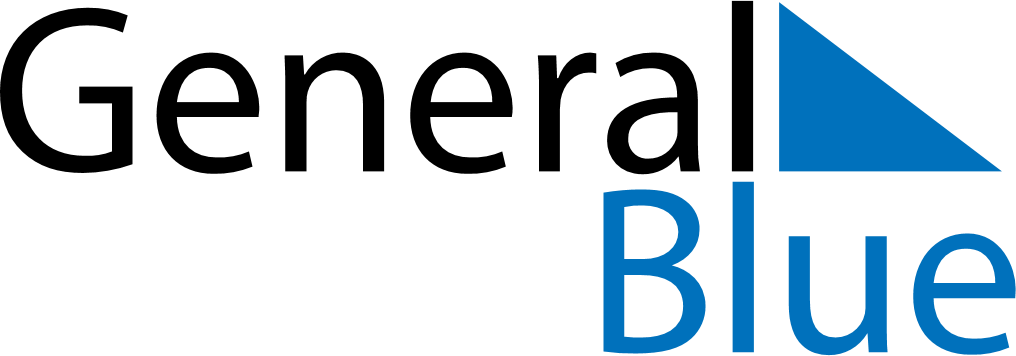 Weekly CalendarOctober 10, 2021 - October 16, 2021Weekly CalendarOctober 10, 2021 - October 16, 2021Weekly CalendarOctober 10, 2021 - October 16, 2021Weekly CalendarOctober 10, 2021 - October 16, 2021Weekly CalendarOctober 10, 2021 - October 16, 2021Weekly CalendarOctober 10, 2021 - October 16, 2021SUNDAYOct 10MONDAYOct 11MONDAYOct 11TUESDAYOct 12WEDNESDAYOct 13THURSDAYOct 14FRIDAYOct 15SATURDAYOct 16